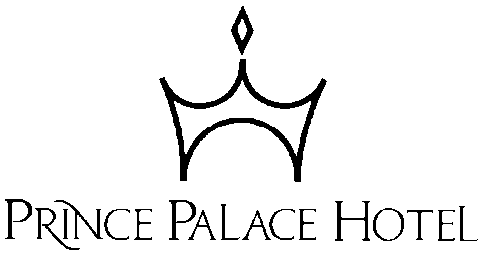 แบบฟอร์มตอบรับการจองห้องพัก การจัดประชุมวิชาการทางการพยาบาล สมาคมพยาบาลแห่งประเทศไทยฯเรื่อง “Best Practice of Nursing Models: Value-Based Health Care”ณ ห้องปรินซ์บอลรูม 2-3 ชั้น 11 อาคาร 2 โรงแรมปรินซ์พาเลซ มหานาค กรุงเทพมหานครวันที่  18-20 ธันวาคม 2562*******************************ชื่อ-สกุล ของผู้เข้าพัก.................................................................................................................................................วันที่เข้า.............................เดือน.................................พ.ศ...........................เวลาเข้าพัก.............................................วันที่ออก...........................เดือน.................................พ.ศ...........................เวลาออก...............................................พักห้องเดี่ยว..........................ห้องห้องพักคู่........................ห้อง        ห้องพักคู่+เตียงเสริม................ห้องชื่อหน่วยงาน.....................................................................................................................................................*ราคาห้องพักรวมอาหารเช้า   ** ชำระโดยตรงกับทางโรงแรมและออกใบเสร็จในนามผู้เข้าพัก**  (      )    ห้องพักเดี่ยว*นอนคนเดียว*     ราคาห้องละ....1,400........บาท สุทธิ  (     )     ห้องพักคู่*นอนสองคน*           ราคาห้องละ....1,600........บาท สุทธิ**ถ้าต้องการเตียงเสริม เพิ่มอีก 800 บาท**ค่าใช้จ่ายทั้งหมดให้ออกในนาม.................................................................................................................................................................................................................................................................................................กรุณาส่งแบบแสดงความจำนงไปที่	โรงแรมปรินซ์ พาเลซ มหานาค กรุงเทพมหานคร	โทรศัพท์	02-628-1111 ต่อ 1342 , 1343  (แผนกสำรองห้องพัก)	โทรสาร  	02-628-1000ลงชื่อ..........................................................ผู้เข้าพัก